Тайна здоровой пищи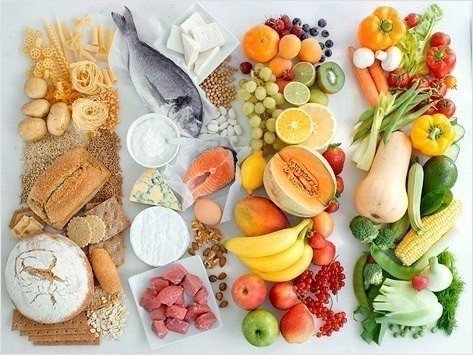 Мы – это то, что мы едим, эта истина знакома каждому уже давно, ведь еда является важной частью жизни каждого.Здоровая пища влияет на наше самочувствие, ведь сытый человек намного бодрее себя чувствует и быстрее соображает.Каждый хочет быть здоровым и старается тщательно следить за питанием. Сегодня, к сожалению, рынок полнится фастфудами, а также заморожеными продуктами или блюдами быстрого приготовления, поэтому люди все реже используют в питании экологически чистые овощи, фрукты и так далее.Еще одна находка человечества, которая должна была облегчить жизнь, но лишь испортила здоровье – фастфуд.Все знают о картошке фри, гамбургерах, сосисках в тесте и шаурме, замороженных блинчиках и пицце, которые нужно просто разогреть в микроволновке и съесть. А ведь такая пища содержит много канцерогенов, переработанного масла, которое не усваивается организмом, а сразу откладывается в жир и на стенках сосудов, холестерина, избыток которого может образовывать бляшки в венах, но совсем не содержат витаминов и минералов.Стоит помнить, что лучше всего есть свежеприготовленную здоровую пищу из натуральных продуктов, ведь именно в такой содержится больше всего витаминов, минералов, белков и полезных углеводов. Для мясных продуктов большое значения имеют корма, отсутствие в них добавок, присутствием так пугающего всех ГМО.Есть несколько советов, которые помогут вам придерживаться здорового питания:Включите в свой рацион больше овощей и фруктов, которые содержат волокна – клетчатку, которая налаживает пищеварение и поможет сбросить несколько лишних килограммов.Мясо – это полезно, но лучше заменить жирную свинину телятиной или курицей, в которых содержится больше белка и меньше жира.Каждый день нужно съедать не меньше двух молочных продуктов, ведь они богаты белком и молочными кислотами, а также кальцием и фосфором.Масло хоть и жирный продукт, но оно должно быть в рационе каждого, оно восполнит потребность в витаминах А и Е, а также в омега-3. Но полезным являются только жидкие масла: подсолнечное, оливковое, льняное и другие, а вот животные, твердые масла содержат только холестерин.Откажитесь от курения и алкоголя, они также плохо влияют на здоровье всего организма.Диетологи, думая о пользе, составили список здоровой пищи, которую нужно есть хотя бы 1 раз в 3 – 4 дня:капуста брюссельская (содержит витамины группы В и клетчатку),чернослив и курага (они улучшают перистальтику кишечника, а также в них много полезных углеводов и железа),каши: гречневая, овсянка, перловая, рис и ячневая (прежде всего это – клетчатка, а также сложные углеводы, которые заряжают энергией),морепродукты: рыба, морская капуста и моллюски (в них много йода и белка),яйца,болгарский перец,зелень: петрушка, укроп, зеленый лук,морковь и свекла,яблоки и груши,помидоры,орехиПриятного аппетита и будьте здоровы!УЗ «Дятловская ЦРБ» врач педиатр Шефоревич Т.А.